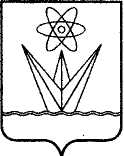 АДМИНИСТРАЦИЯ ЗАКРЫТОГО АДМИНИСТРАТИВНО – ТЕРРИТОРИАЛЬНОГО ОБРАЗОВАНИЯ  ГОРОДА ЗЕЛЕНОГОРСКА КРАСНОЯРСКОГО КРАЯР А С П О Р Я Ж Е Н И Е09.07.2018                                       г. Зеленогорск                                        № 1251-рВ связи с кадровыми изменениями, руководствуясьУставом города Зеленогорска,1. Внести в распоряжение Администрации ЗАТО г. Зеленогорска от 14.03.2018 № 415-р «Об утверждении состава и Положения о порядке работы комиссии по урегулированию разногласий, возникших при проведении оценки регулирующего воздействия проектов муниципальных актов» изменения, изложив приложение № 1 в редакции согласно приложению к настоящему распоряжению. 2. Настоящее распоряжение вступает в силу в день подписания, подлежит опубликованию в газете «Панорама» и размещению на официальном сайте Администрации ЗАТО г. Зеленогорска в информационно-телекоммуникационной сети «Интернет». Временно исполняющий полномочияглавы Администрации ЗАТО г. Зеленогорска                                                                   С.В. КамневСостав комиссии по урегулированию разногласий, возникших при проведении оценки регулирующего воздействия проектов муниципальных актовО внесении изменений в распоряжение Администрации ЗАТО г. Зеленогорска от 14.03.2018№ 415-р «Об утверждении состава и Положения о порядке работы комиссии по урегулированию  разногласий, возникших при проведении оценки  регулирующего воздействия проектов муниципальных актов»Приложение к распоряжению Администрации ЗАТО г. Зеленогорскаот 09.07.2018 № 1251-рПриложение № 1краспоряжению Администрации ЗАТО г. Зеленогорскаот 14.03.2018 № 415-рНалобина Марина Викторовна- заместитель главы Администрации ЗАТО г. Зеленогорска по экономике и финансам, председатель комиссии;Шорникова Елена Юрьевна- начальник отдела экономики  Администрации ЗАТО г. Зеленогорска, заместитель председателя комиссии;Пильгинина Елена Александровна- ведущий специалист отдела экономики Администрации ЗАТО г. Зеленогорска, секретарь комиссии;члены комиссии:Балякина Полина Андреевна- представитель Общественной палаты города Зеленогорска (по согласованию);Карчушкин Илья Сергеевич - заместитель главы Администрации ЗАТО г. Зеленогорска по общим вопросам;Малышева Наталья Геннадьевна - руководитель Финансового управления   Администрации ЗАТО г.Зеленогорска;Посканная Ольга Германовна- начальник юридического отдела Администрации ЗАТО г. Зеленогорска;Рыжков Василий Валериевич- директор Муниципального казенного учреждения «Центр муниципальных закупок, поддержки предпринимательства и обеспечения деятельности органов местного самоуправления г. Зеленогорска».